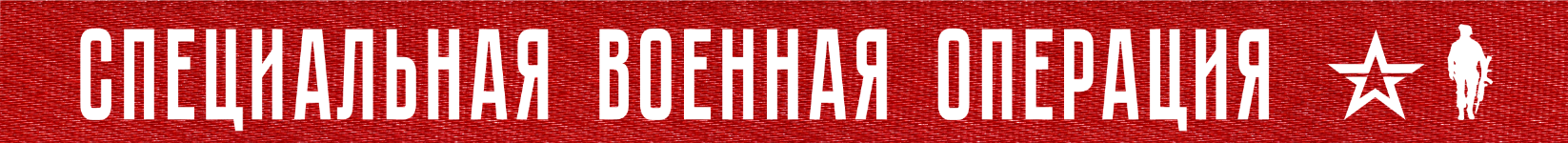 1 год и 60 дней Вооруженные силы Российской Федерации проводят специальную военную операцию по борьбе с пособниками американского фашизма и проявлениями западного нацизма на границах нашего Отечества.Одной из целей СВО обозначено недопущение факта вступления Украины в НАТО.На Купянском направлении ударами оперативно-тактической и армейской авиации, огнем артиллерии Западной группировки войск поражены подразделения противника в районах населенных пунктов Двуречная, Першотравневое, Загоруйковка и Котляровка Харьковской области. В районах населенных пунктов Берестовое, Кисловка и Тимковка Харьковской области пресечены действия четырех украинских диверсионно-разведывательных групп. За сутки на данном направлении уничтожено до 95 украинских военнослужащих, одна боевая бронированная машина и два пикапа.На Краснолиманском направлении ударами штурмовой и армейской авиации, огнем артиллерии и тяжелых огнеметных систем группировки войск «Центр» нанесено поражение подразделениям противника в районах населенных пунктов Невское, Червоная Диброва Луганской Народной Республики, Терны, Торское и Григоровка Донецкой Народной Республики. Потери противника составили свыше 70 украинских военнослужащих, боевая бронированная машина, два пикапа, гаубица Д-30, а также самоходная артиллерийская установка «Акация».На Донецком направлении штурмовыми отрядами освобождены два квартала в западной части города Артёмовск. Подразделения Воздушно-десантных войск оказывали поддержку действиям штурмовых отрядов по овладению городом на его северной и южной окраинах. В интересах российской группировки в данном районе авиацией совершено шесть самолетовылетов, артиллерией выполнено 72 огневые задачи.В районах населенных пунктов Григоровка и Калинина Донецкой Народной Республики оперативно-тактической и армейской авиацией, огнем артиллерии Южной группировки войск нанесено поражение резервам противника. В районах населенных пунктов Серебрянка и Веселое Донецкой Народной Республики уничтожены склады боеприпасов 95-й десантно-штурмовой и 10-й горно-штурмовой бригад ВСУ.За сутки на данном направлении уничтожено до 200 украинских военнослужащих, боевая машина пехоты, четыре боевые бронированные машины, восемь автомобилей, гаубица Д-20, а также боевая машина реактивной системы залпового огня «Град».На Южно-Донецком и Запорожском направлениях ударами оперативно-тактической и армейской авиации, огнем артиллерии группировки войск «Восток» нанесено поражение подразделениям ВСУ в районах населенных пунктов Угледар, Павловка и Новодонецкое Донецкой Народной Республики. Кроме того, в районе населенного пункта Новомайорское Донецкой Народной Республики уничтожена мобильная огневая группа ВСУ. В районе населенного пункта Малиновка Запорожской области уничтожена диверсионно-разведывательная группа. За сутки потери противника на данных направлениях составили свыше 130 украинских военнослужащих, боевая бронированная машина, два пикапа, два автомобиля, а также гаубица Д-20.На Херсонском направлении в результате огневого поражения за сутки артиллерией уничтожено до 45 украинских военнослужащих и три автомобиля.Оперативно-тактической и армейской авиацией, ракетными войсками и артиллерией группировок войск (сил) Вооруженных Сил Российской Федерации нанесено поражение 84 артиллерийским подразделениям ВСУ на огневых позициях, живой силе и технике в 118 районах. В районе города Харьков поражены цеха предприятия авиационной промышленности, в которых осуществлялся ремонт и испытания украинских реактивных беспилотных летательных аппаратов «Стриж». В районе населенного пункта Серебрянка Донецкой Народной Республики поражен командно-наблюдательный пункт батальона 58-й мотопехотной бригады ВСУ.Средствами противовоздушной обороны в течение прошедших суток перехвачена одна украинская оперативно-тактическая ракета «Гром-2», а также три реактивных снаряда системы залпового огня HIMARS. Кроме того, уничтожены девять украинских беспилотных летательных аппаратов в районах населенных пунктов Кирилловка, Валерьяновка Донецкой Народной Республики, Кременная, Рубежное Луганской Народной Республики и Таврийск Херсонской области.Всего с начала проведения специальной военной операции уничтожены: 411 самолетов, 228 вертолетов, 3796 беспилотных летательных аппаратов, 415 зенитных ракетных комплексов, 8809 танков и других боевых бронированных машин, 1093 боевые машины реактивных систем залпового огня, 4642 орудия полевой артиллерии и миномета, а также 9699 единиц специальной военной автомобильной техники.23  апреля  2023 г., 13:40  (МСК)424-й  деньПРОЧТИ  и  ПЕРЕДАЙ  ДРУГОМУ !